Bonjour les amis!Aujourd’hui c’est jeudi. 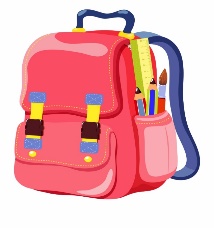 Dans mon sac à dos il y a 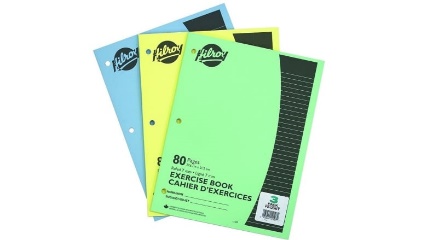 trois cahiers, 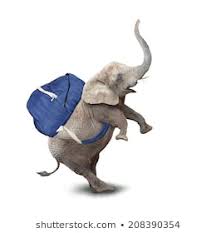 des ciseaux 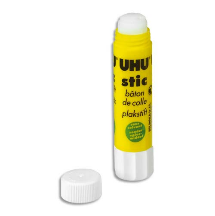 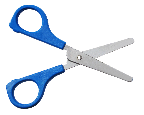 et de la colle. Mon sac à dos est gros!Qu’est-ce qu’il y a dans ton sac à dos? ♥Mme Gauthier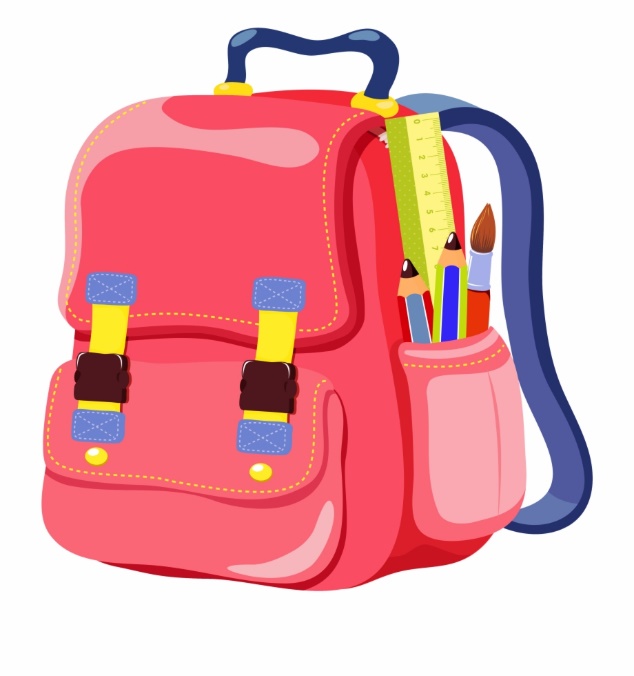 